Luana Medeiros de Oliveira Pinto        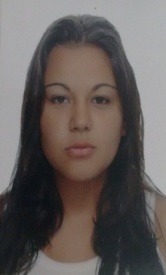 Brasileira, Casada, 24 anosEndereço: Rua Orlindina Farias Ludivig. Nº 36Bairro: Fundos Cidade: Biguaçu-ScTelefone: (48)9 9965-6251/ 3285-5194Email: luziinha.mop@gmail.comObjetivoBusco uma oportunidade de efetivação no mercado de trabalho, onde possa colocar em prática minhas habilidades profissionais, exercendo as atribuições de Técnico de Enfermagem com comprometimento e ética.FormaçãoCurso Técnico de Enfermagem- Escola Técnica Pró Saúde. Conclusão: 2011Experiências ProfissionaisEmpresa: Terra Recuperadora de Crédito e Assessoria de Cobranças.Período: 18 de Março a 16 de Agosto-2013Cargo: Operador de CobrançasEmpresa: Associação Assistencial e de Promoção Social Lar Anjo Querido.Período: 19 de Maio a 16 de Agosto-2017Cargo: Técnico de EnfermagemQualificação e Atividades complementaresCurso de Instrumentação CirúrgicaCurso de Cuidador de Idosos 